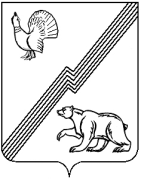 АДМИНИСТРАЦИЯ ГОРОДА ЮГОРСКА         Ханты-Мансийского автономного округа – ЮгрыПОСТАНОВЛЕНИЕот 8 июня 2012                                                                                   № 1408  
О проведении конкурсамолодежных бизнес – проектов«Путь к успеху!» В соответствии с постановлением Правительства Ханты-Мансийского автономного округа - Югры от 09.10.2010 № 241-п «О целевой программе Ханты-Мансийского автономного округа - Югры «Развитие малого и среднего предпринимательства в Ханты-Мансийском автономном округе - Югре на 2011-2013 годы и на период до 2015 года», постановлением администрации города Югорска от 24.10.2011 № 2295 (с изменениями) о долгосрочной целевой программе «Развитие малого и среднего предпринимательства на территории города Югорска на 2012-2015 годы», в целях развития деловой активности и поддержки инициатив молодёжи города Югорска по разработке и реализации перспективных и социально-значимых бизнес-проектов для города Югорска: 1. Управлению экономической политики администрации города Югорска (И.В. Грудцына) организовать и провести конкурс молодежных бизнес – проектов «Путь к успеху!». 2. Утвердить: Положение о порядке проведения конкурса молодежных бизнес – проектов «Путь к успеху!» (приложение 1); Состав экспертной комиссии конкурса (приложение 2).3.Опубликовать настоящее постановление в газете «Югорский вестник» и разместить на официальном сайте администрации города Югорска.     4. Контроль за выполнением постановления оставляю за собой.Исполняющий обязанностиглавы администрации города Югорска                                                                                                  С.Д. ГолинПоложение о конкурсе молодежных бизнес-проектов «Путь к успеху!»1. Общие положенияНастоящее Положение определяет порядок организации и проведения молодежного конкурса бизнес-проектов «Путь к успеху!» (далее - Конкурс).Организация Конкурса проходит в рамках реализации окружной целевой программы Ханты-Мансийского автономного округа – Югры «Развитие  малого и среднего предпринимательства в Ханты-Мансийском автономном округе – Югры на 2012 – 2013 годы и на период до 2015 года», долгосрочной целевой программы «Развитие малого и среднего предпринимательства на территории города Югорска на 2012-2015 годы».  Организатором Конкурса является представительство Фонда поддержки предпринимательства Югры в г. Советском, Югорский филиал ООО «Окружной Бизнес-Инкубатор» (далее - Организатор) Соорганизаторами Конкурса являются Фонд микрофинансирования Ханты-Мансийского автономного округа - Югры (по согласованию) и администрация города Югорска. Определение победителей Конкурса осуществляет экспертная комиссия Конкурса (далее - экспертная комиссия)Отбор молодежных бизнес-проектов для участия в Конкурсе осуществляет экспертная комиссия по определению участников Конкурса (приложение 1 к положению).Участие в Конкурсе является добровольным.2. Цели и задачи Конкурс проводится с целью повышения предпринимательской активности и формирования среды молодых предпринимателей. 2.2. Задачи Конкурса:стимулирование молодежи к участию в разработке и реализации бизнес-проектов в приоритетных для экономики города Югорска направлениях;развитие деловой активности молодежного предпринимательства; повышение знаний и профессиональных навыков молодежи в вопросах предпринимательской деятельности;поддержка молодежных инициатив по разработке и реализации инновационных, перспективных бизнес-проектов, оказывающих положительное влияние на социально-экономическое развитие города Югорска.3. Участники Конкурса3.1. Участниками Конкурса могут выступать физические лица, индивидуальные предприниматели и юридические лица, зарегистрированные и осуществляющие свою деятельность на территории города Югорска:- физические лица или группа физических лиц в возрасте от 18 до 30 лет;- индивидуальные предприниматели в возрасте от 18 до 30 лет, срок с момента регистрации которых не превышает 1 (один) год на дату окончания Конкурса;- юридические лица, в уставном капитале которых доля, принадлежащая лицам в возрасте от 18 до 30 лет, составляет не менее 50 %, срок с момента регистрации которых не превышает 1 (один) год на дату окончания Конкурса.3.2. Не могут являться участниками Конкурса:лица, привлекаемые в качестве экспертов и членов экспертной комиссии;- субъекты малого предпринимательства, зарегистрированные более 1 года на дату окончания Конкурса;- индивидуальные предприниматели и юридические лица, имеющие задолженность по платежам в бюджет и государственные внебюджетные фонды;- индивидуальные предприниматели и юридические лица, находящиеся в стадии реорганизации, ликвидации или банкротства, либо ограниченные в правовом отношении в соответствии с действующим законодательством;- лица, представившие неполный пакет документов, предусмотренных п.5.2. настоящего Положения; -	лица, сообщившие о себе недостоверные сведения;-	индивидуальные предприниматели, являющиеся учредителями других субъектов малого и среднего предпринимательства;-	юридические лица, учредители которых являются учредителями других субъектов малого и среднего предпринимательства;-	индивидуальные предприниматели, имеющие постоянное место работы;-	субъекты малого предпринимательства, ранее получавшие поддержку в форме гранта Фонда поддержки предпринимательства Югры на создание своего дела;-	физические лица либо субъекты малого предпринимательства, деятельность которых (предполагаемая деятельность) не направлена на производство товаров, выполнение работ или оказание услуг, в том числе занимающиеся торгово-закупочной деятельностью.3.3. Участник, подающий заявку на участие в Конкурсе во второй раз, не может принимать участие в Конкурсе с ранее заявленным проектом. Принятие такой заявки на участие возможно, в случае, если потенциальный участник отчитается о результатах реализации ранее заявленного проекта и новый проект не будет представлять смежную сферу деятельности с ранее представленным проектом. Решение о допуске к участию заявки принимается экспертной комиссией.4.Порядок и этапы проведения Конкурса4.1.Конкурс проводится в период с 01 марта по 31 октября 2012 года.4.2.Конкурс проводится в открытой форме в 4 этапа (приложение 2 к положению).4.2.1.Первый этап - подготовительный, в период которого осуществляется:организация работы по информированию молодежи города Югорска о порядке и условиях Конкурса, в том числе:обнародование (опубликование) информации о Конкурсе в средствах массовой информации;размещение информации о Конкурсе в сети интернет на официальном сайте администрации города Югорска;предоставление информации о Конкурсе;организация и проведение отборочного тура Конкурса, который включает в себя:тестирование потенциальных участников, по результатам которого будет выявлено наличие и степень выраженности значимых психологических, социальных и личностных качеств, важных для успешной реализации предпринимательской деятельности кандидатов;прием заявок (приложение 3 к положению) и сбор пакета документов (приложение 4 к положению) для участия в Конкурсе, обработка пакета документов с целью возможности (невозможности) допуска к участию в Конкурсе;уведомление о месте и времени проведения презентации бизнес – идеи.Приём заявок, пакета документов осуществляется в офисе Югорского филиала ООО «Окружной Бизнес-Инкубатор» по адресу: город Югорск, улица Попова, дом 11, офис № 35, телефон: (34675) 7-23-25, в филиале Фонда поддержки предпринимательства Югры по адресу: город Советский, ул. Юбилейная, 54 «В», телефон (34675) 3-63-90.Обработка пакета документов с целью возможности (невозможности) допуска к участию в Конкурсе осуществляет экспертная комиссия по определению участников Конкурса после окончания срока подачи заявок. Уведомление участников Конкурса о месте и времени проведения презентации бизнес-идеи осуществляет Югорский филиал ООО «Окружной Бизнес-Инкубатор».Презентация бизнес - идеи включает в себя представление бизнес - идеи (2-10 минут на каждого участника) и ответы на вопросы экспертной комиссии по определению участников Конкурса.Участники, чьи бизнес-идеи были признаны экспертной комиссией по определению участников Конкурса успешными, приглашаются Организатором Конкурса к участию в образовательной программе «Генерация роста» (на бесплатной основе). 4.2.2. Второй этап – образовательный, который включает в себя:- мастер-класс «Харизма лидера»;- круглый стол «Мой предпринимательский успех» с участием представителя Клуба наставников от территории города Югорска, с успешными предпринимателями муниципального образования город Югорск, в том числе из числа молодых предпринимателей – участников мероприятий, проводимых в рамках программы по развитию молодежного предпринимательства;- программу «Генерация роста», в период которой осуществляется: генерация бизнес - идеи и проверка ее на жизнеспособность;создание субъекта малого или среднего предпринимательства;детальная проработка молодежных бизнес - идей с целью написания бизнес-планов;проведение бизнес - тренингов и бизнес - практикумов по тематике в соответствии с программой (приложение 5 к положению);организационно-методическое сопровождение бизнес - планирования;разработка бизнес - проектов.- мастер – класс «Искусство самопрезентации»;- круглый стол «Начни свое дело!» с представителями органов государственной власти, в том числе с представителями инспекцией федеральной службы по налогам и сборам, Пенсионного Фонда РФ, Фонда социального страхования.Физические лица для перехода на третий этап Конкурса должны зарегистрироваться в установленном порядке в качестве субъекта предпринимательства:- индивидуальным предпринимателем;- юридическим лицом.Организатором Конкурса предоставляется консультационная помощь по регистрации субъекта предпринимательства. По итогам второго образовательного этапа участники Конкурса представляют Организатору бизнес-проекты, оформленные в соответствии с требованиями, указанными в разделе 5 настоящего Положения.Организатор формирует реестр представленных молодежных бизнес-проектов, график проведения третьего этапа Конкурса, определяет дату и место проведения публичного представления молодежных бизнес-проектов.                     Каждому участнику Конкурса Организатор направляет уведомление о дате и месте публичной защиты бизнес-проекта за 3 дня.Организатором Конкурса предоставляется консультационная помощь по регистрации субъекта предпринимательства. 4.2.3. Третий этап – защита бизнес-проектов, в период которого осуществляется:публичное представление бизнес-проектов;экспертная оценка, представленных бизнес-проектов;подведение итогов и определение победителей Конкурса.Публичная защита бизнес-проектов осуществляется в соответствии с графиком проведения защиты бизнес-проектов, установленным Организатором.В течение 3 календарных дней после публичного представления бизнес-проектов экспертной комиссией Конкурса принимается решение о признании победителя и призёров Конкурса.Допускается проведение защиты бизнес-проектов и торжественная церемония награждения победителя и призёров Конкурса в один день.4.2.4. Четвертый этап – награждение победителя и призёров Конкурса.Организатор Конкурса определяет дату и место объявления официальных итогов Конкурса. Подведение итогов, определение победителя и призёров Конкурса осуществляется не позднее 31 октября 2012 года.Информация об итогах Конкурса размещается на официальном сайте администрации города Югорска, публикуется в средствах массовой информации.5.Требования к бизнес-проектам5.1. Проекты, участвующие в Конкурсе должны быть представлены на бумажном носителе, пронумерованы, прошнурованы и скреплены печатью участника (при наличии). Копия проекта предоставляется на электронном носителе.5.2. В состав конкурсных материалов входят следующие документы:Информационная карта бизнес-проекта установленной формы (приложение 6 к положению).Пакет документов (приложение 4 к положению).Бизнес-проект, соответствующий критериям, указанным в пункте 6.1 настоящего Положения.6.Оценочные критерии бизнес-проекта6.1. Обязательными критериями для участия бизнес - проекта в Конкурсе являются:- социальная направленность проекта;- основные этапы реализации проекта, с указанием работ и сроков (месяц, год) их выполнения до момента получения первой выручки;- реальность и технологическая реализуемость бизнес - проекта;- общий объём инвестиций, необходимых для  реализации проекта, направления использования и размер привлекаемых средств, источники финансирования проекта;- оценка состояния и перспективы отрасли, включая характеристику сегмента рынка и доли предприятия на нем;- краткое описание производимой и реализуемой продукции (услуг), оригинальные черты, делающие продукцию (услуги) конкурентной (-ными);- основные потребители продукции, потенциальные клиенты и возможности;- планируемые цены реализации продукции (услуг); - спрос на услуги (равномерный или сезонный);- стоимость основных фондов, планируемых к  приобретению (созданию) в результате реализации бизнес – проекта, состав необходимого оборудования, предполагаемые поставщики;- планируемый объём налоговых отчислений в бюджеты всех уровней в результате реализации проекта;- чистая приведенная стоимость проекта (NPV) с учетом дисконтирования;- расчет движения денежных средств (кэш-фло);- внутренняя норма доходности (IRR);- планируемый срок окупаемости проекта;- количество вновь создаваемых (созданных) рабочих мест;- средняя заработная плата в организации;- реализация проекта на территории муниципального образования.6.2. Бизнес - проекты оцениваются экспертной комиссией по установленным в п.6.1 критериям в соответствии с «Порядком предоставления грантов Фонда поддержки предпринимательства Югры», результаты заносятся в оценочные листы участников конкурса молодёжных бизнес-проектов «Путь к успеху!» (приложение 7 к положению), затем в сводную оценочную ведомость бизнес-проектов «Путь к успеху!» (приложение 8 к положению).6.3. Победителями Конкурса считаются участники, конкурсные материалы которых набрали наибольшую сумму баллов. При равном количестве баллов в номинации решение о победителе экспертная комиссия принимает дополнительным голосованием простым большинством голосов.7.  Критерии, за которые проект-финалист получает дополнительные баллы:7.1. На момент подачи бизнес-плана на экспертизу (переход на 3 этап) конкурсантом сделаны первые шаги в реализации проекта, для подтверждения этого факта участником предоставляются копии договоров с покупателями (поставщиками, арендаторами), акты и других документов, способных подтвердить начало деятельности.8. Экспертная комиссия Конкурса8.1. Бизнес - проекты участников оцениваются экспертной комиссией в соответствии с регламентом проведения конкурса молодёжных бизнес-проектов «Путь к успеху!».8.2. Экспертная комиссия правомочна принимать решение, если на заседании присутствуют более половины её списочного состава.8.3. В период отсутствия председателя экспертной комиссии заседание проводит заместитель председателя.8.4. Секретарь экспертной комиссии обеспечивает учет, хранение и использование документальных материалов Конкурса.8.5. Решение экспертной комиссии оформляется протоколом.8.6. Комиссия оставляет за собой право: определять победителей не по всем номинациям, учреждать поощрительную номинацию с перераспределением призового фонда.
9. Подведение итогов Конкурса9.1. Для оценки публично представленных молодежных бизнес-проектов и определения претендентов на победу экспертная комиссия может привлекать экспертов.9.2. При необходимости экспертная комиссия имеет право запрашивать у участников Конкурса дополнительную информацию для достоверности и объективности оценки бизнес-проекта.9.3. Победителю Конкурса вручается грант Фонда поддержки предпринимательства Югры в сумме до 300 000 рублей. 9.5. С победителем Конкурса Фонд поддержки предпринимательства – Югры заключает Договор о предоставлении гранта на реализацию молодежного бизнес-проекта, при условии предоставления полного пакета документов и соответствия субъекта малого предпринимательства условиям «Порядка предоставления грантов Фонда поддержки предпринимательства Югры». 9.6. Призёры конкурса, занявшие второе и третье место, награждаются администрацией города Югорска денежными призами. Призовой фонд составляет 100 000 рублей.Приложение 2к постановлениюадминистрации города Югорскаот 8 июня 2012    № 1408 Состав экспертной комиссии Конкурса молодежных бизнес – проектов«Путь к успеху!» Приложение 1к Положениюо конкурсе молодежных бизнес-проектов «Путь к успеху!»Экспертная комиссия по определению участников КонкурсаПриложение 2 к Положениюо конкурсе молодежных бизнес-проектов«Путь к успеху!»График проведения мероприятий в рамках конкурса «Путь к успеху!»в муниципальном образовании город Югорск в период с 01.03.2012 по 31.10.2012Приложение 3к Положению о конкурсе молодежных бизнес-проектов «Путь к успеху!»ЗАЯВКАна участие в конкурсе молодежных бизнес-проектов «Путь к успеху!»Полное наименование проекта / бизнес-идеи   ______________________________________________________________________________________________________________________________________________________________________________________Полное наименование участника  ______________________________________________________________________________________________________________________	Полный юридический адрес, телефон, факс________________________________________________________________________________________________________________________________________________________________________________________________________________________________________________________________________________________________________Автор / авторский коллектив_____________________________________________________________________________________________________________________________________________________________________________________________________________________________________________________________________________________________________________________ / _______________                                                Дата______________      подписьЯ, ___________________________________________________________________, согласен на обработку персональных данных, смс - и электронную рассылку в соответствии со ст.9 Федерального закона от 27 июля 2006 года №152-ФЗ "О персональных данных"Подпись____________________________/_____________________________/Согласие на обработку персональных данных действует неограниченное время.ООО "Окружной бизнес-инкубатор берет на себя обязательство о защите и неразглашении персональных данных участника конкурса молодежных бизнес - проектов «Путь к успеху!» в соответствии со ст.18 Федерального закон от 27.06.2006 г №152-ФЗ "О персональных данных"Приложение 4к Положению о конкурсе молодежных бизнес-проектов «Путь к успеху!»Пакет документов для участия в Конкурсе:заявка на участие в Конкурсе молодежных бизнес-проектов «Путь к успеху!»;копии документов:для участника – физического лица:свидетельство о постановке на налоговый учет (ИНН), паспорт;для юридического лица (ООО, ЗАО) копии документов:устав и свидетельство о государственной регистрации юридического лица (ОГРН), свидетельство о постановке на налоговый учет (ИНН), паспорта учредителей;для индивидуального предпринимателя копии документов:свидетельство о государственной регистрации в качестве индивидуального предпринимателя (ОГРН), свидетельство о постановке на налоговый учет (ИНН), паспорт ИП;реквизиты банка с указанием лицевого/расчетного счета, ИНН, КПП, БИК;эссе на тему «Моя бизнес идея» (максимум 4 печатных листа, 14 шрифт, 1,5 интервал, поля 1,5см). В эссе должны быть отражены следующие ключевые моменты:описание проекта, его суть;актуальность проекта;социальная значимость;инвестиции (необходимый объем инвестиций и их источники – кредиты, собственные средства, займы, гранты и т.д.);что уже сделано для реализации проекта;количество планируемых рабочих мест.Приложение 5к Положению о конкурсе молодежных бизнес-проектов «Путь к успеху!»УЧЕБНО-ТЕМАТИЧЕСКИЙ ПЛАНдополнительной образовательной программы«Генерация роста»Цель: 	Формирование личностных и профессиональных компетенций предпринимателя, открытие малого предприятия.Продолжительность:	64 академических часаЦелевая аудитория: 	начинающие предприниматели.Метод обучения:	коучинг, обучение действием, практический семинарПриложение 6к  Положению о проведении Конкурса молодежных  бизнес-проектов «Путь к успеху!» Информационная карта проекта_____________________________________________________полное наименование проектаПриложение 7к Положениюо конкурсе молодежных бизнес-проектов «Путь к успеху!»Оценочные листы участников конкурса молодежных бизнес - проектов «Путь к успеху!»МО город ЮгорскЧлен  экспертной комиссии           ___________________/_______________________________________/Дата ______________Приложение 8  к Положению о конкурсе молодежных бизнес-проектов «Путь к успеху!»Сводная оценочная ведомость бизнес-проектаПредседатель экспертной комиссии _______________                                                                     (подпись)Секретарь экспертной комиссии    __________________                                                                     (подпись)Приложение 1к постановлениюадминистрации города Югорскаот 8 июня 2012    № 1408Бодак Михаил Иванович - глава администрации города Югорска, председатель экспертной комиссииГрадович Виктор Васильевич -заместитель председателя Думы города Югорска, заместитель председателя экспертной комиссии (по согласованию)Члены экспертной комиссии:Резинкина Жанна Васильевна - заместитель начальника управления – начальник отдела социально-экономического развития управления экономической политики администрации города ЮгорскаЗанина Ирина Михайловна Шалаева Марина Владимировна - заместитель начальника управления по физической культуре, спорту, работе с детьми и молодежью админис трации города Югорска- директор Югорского филиала ООО «Окружной Бизнес-Инкубатор»Соколов Александр Николаевич Цабут Любовь ВладимировнаЖеренкова Елена ДмитриевнаКине Вероника Александровна         - депутат Думы города Югорска, представитель Совета предпринимателей города Югорска (по согласованию)- директор Югорского центра занятости населения (по согласованию)- представитель окружного Клуба наставников молодых предпринимателей от города Югорска (по согласованию)-секретарь экспертной комиссии, эксперт отдела социально-экономического развития управления экономической политики администрации города ЮгорскаРезинкина Жанна Васильевна- заместитель начальника управления экономической политики – начальник отдела социально-экономического развития администрации города ЮгорскаШалаева Марина Владимировна- директор Югорского филиала ООО «Окружной Бизнес-Инкубатор»Кине Вероника Александровна- эксперт отдела социально-экономического развития управления экономической политики администрации города Югорска1 этап 1 этап 1 этап 1 этап ПодготовительныйотборочныйИнформирование молодёжи о порядке и условиях КонкурсаИнформирование молодёжи о порядке и условиях Конкурсас 01.03.2012ПодготовительныйотборочныйПсихологическое тестирование потенциальных участниковПсихологическое тестирование потенциальных участниковпо согласованию с Югорским филиалом ООО «Окружной Бизнес-инкубатор»ПодготовительныйотборочныйЗаочный отбор: прием заявок, сбор, обработка пакета документовЗаочный отбор: прием заявок, сбор, обработка пакета документовпо согласованию с Югорским филиалом ООО «Окружной Бизнес-инкубатор»ПодготовительныйотборочныйПрезентация бизнес-идейПрезентация бизнес-идейпо согласованию с Югорским филиалом ООО «Окружной Бизнес-инкубатор»2 этап 2 этап 2 этап 2 этап ОбразовательныйМастер-класс «Харизма Лидера»Мастер-класс «Харизма Лидера»июнь 2012ОбразовательныйКруглый стол с успешными предпринимателями «Мой предпринимательский успех» Круглый стол с успешными предпринимателями «Мой предпринимательский успех» август 2012ОбразовательныйПрограмма «Генерация роста»Модуль 1. Мотивация предпринимателя. Генерация ростапо согласованию с Югорским филиалом ООО «Окружной Бизнес-инкубатор»ОбразовательныйПрограмма «Генерация роста»Модуль 2. «Путь к успеху!»  по согласованию с Югорским филиалом ООО «Окружной Бизнес-инкубатор»ОбразовательныйПрограмма «Генерация роста»Модуль 3. Один в поле не воинпо согласованию с Югорским филиалом ООО «Окружной Бизнес-инкубатор»ОбразовательныйПрограмма «Генерация роста»Модуль 4. Мой предпринимательский успехпо согласованию с Югорским филиалом ООО «Окружной Бизнес-инкубатор»ОбразовательныйПрограмма «Генерация роста»Модуль 5. Внутренняя защита проектапо согласованию с Югорским филиалом ООО «Окружной Бизнес-инкубатор»ОбразовательныйМастер-класс «Искусство самопрезентации»Мастер-класс «Искусство самопрезентации»28.09.2012ОбразовательныйКруглый стол «Начни свое дело» с участием контролирующих органов, представителями государственных органов власти и инфраструктуры поддержки предпринимательства Ханты – Мансийского автономного округа - ЮгрыКруглый стол «Начни свое дело» с участием контролирующих органов, представителями государственных органов власти и инфраструктуры поддержки предпринимательства Ханты – Мансийского автономного округа - Югры01.10.20123 этап 3 этап 3 этап 3 этап Защита бизнес-проектовПубличное представление бизнес-проектовПубличное представление бизнес-проектовпо согласованию с Югорским филиалом ООО «Окружной Бизнес-инкубатор»Защита бизнес-проектовПодведение итогов экспертной комиссиейПодведение итогов экспертной комиссиейпо согласованию с Югорским филиалом ООО «Окружной Бизнес-инкубатор»4 этап 4 этап 4 этап 4 этап Награждение победителей КонкурсаНаграждение победителей КонкурсаНаграждение победителей Конкурсапо согласованию с Югорским филиалом ООО «Окружной Бизнес-инкубатор»NНаименование разделов, дисциплин и тем Всего, час.в том числев том числеNНаименование разделов, дисциплин и тем Всего, час.Групповые занятияСамостоят. работаМодуль 1. Мотивация предпринимателя. Генерация роста.523220Что такое предпринимательский успех22Мотивация предпринимателя22Три Характеристики Успешных Людей624Целеполагание. Зачем мне нужен бизнес?22Бизнес-идея. Кто мне за ЭТО будет платить44Деловая игра «Техника Диснея»44Бизнес-план: что мне даст его наличие или отсутствие? Суть и структура бизнес-плана.11-План маркетинга1468Производственный план и Организационный план624Финансовый план954Оценка эффективности бизнес-плана и устойчивости проекта22-Модуль 2. «Путь к успеху!»38830Целевой маркетинг и определение успешных стратегий  высокодоходного бизнеса. 19415Доходно-расходное прогнозирование.Стратегия продаж. 194153Модуль3. «Один в поле не воин»338253.1.Подготовка к созданию бизнеса. Определение собственных  возможностей и ресурсов по созданию и развитию бизнеса. Возможности привлечения инвесторов. Бутсреппинг194153.2.Влияние внешней среды и взаимодействие с ней.144104Модуль 4. Мой предпринимательский успех338254.1.Мотивация и постановка стратегических и тактических целей144104.2.5 основных слагаемых успешной деятельности предприятия194155.Модуль 5. Защита проекта88ИТОГО16464100№ п/пКраткое описание проекта1.Отрасль2.Цель проекта3.Стадия проектаналичие только бизнес - идеирегистрация в качестве субъекта малого предпринимательствапоиск инвестицийрасчет бизнес-планавнедрение проекта4. Наименование предлагаемой к выпуску продукции/услуги5.Основные рынки сбыта6.Общая стоимость проекта, руб.7.Источники финансирования проекта, руб.Собственные средства           __________Кредиты                                  __________Займы частных лиц                __________Средства инвестора                __________Грант от ФПП Югры             __________Прочие                                     __________10.Направления использования инвестицийприобретение оборудования          _________приобретение оргтехники              _________приобретение сырья (материалов) ________приобретение товаров                    _________аренда                                              _________реклама                                            _________заработная плата                             _________интернет, телефон                          _________прочие                                             _________11. Срок реализации проекта 12.Срок окупаемости проекта13.Место реализации проекта14.Наличие бизнес-плана (да/нет)15.Контакты:                                   телефон                                      e-mail                                         факс№Ф.И.О. участника конкурсаКритерии оценки бизнес - проектовКритерии оценки бизнес - проектовКритерии оценки бизнес - проектовКритерии оценки бизнес - проектовКритерии оценки бизнес - проектовКритерии оценки бизнес - проектовКритерии оценки бизнес - проектовКритерии оценки бизнес - проектовКритерии оценки бизнес - проектовКритерии оценки бизнес - проектовКритерии оценки бизнес - проектовКритерии оценки бизнес - проектовКритерии оценки бизнес - проектовКритерии оценки бизнес - проектовИтоговое кол-во баллов№Ф.И.О. участника конкурсаОценка состояния и перспективы отрасли, включая характеристику сегмента рынка и доли предприятия на немЦели и задачи бизнесаОсновные этапы реализации проекта, с указанием работ и сроков (месяц, год) их выполнения до момента получения первой выручки и далееКраткое описание производимой и реализуемой продукции (услуг), оригинальные черты, делающие продукцию (услуги) конкурентной (-ными)Направления использования и размер привлекаемых средств, источники финансирования проектаОсновные потребители продукции, потенциальные клиенты и возможностиПланируемые цены реализации продукции (услуг). Указать планируемый состав и размер всех постоянных и переменных затрат в ходе осуществления текущей деятельности по проектуСостав необходимого оборудования, предполагаемые поставщикиСпрос на услуги (равномерный или сезонный), что на это будет влиять. Риски (повышение  цен на сырье, падение спроса и т.д.)Планируемое количество вновь создаваемых (созданных) рабочих местЧистая приведенная стоимость проекта (NPV) с учетом дисконтированияРасчет движения денежных средств (кэш-фло)Внутренняя норма доходности (IRR)Период окупаемости проектаИтоговое кол-во баллов1234567891011121314№п/пФ.И.О.участника КонкурсаНаименованиебизнес - проектаИтоговыйбалл1234